تدريب مهارات التنسيقالجلسة الثانية: نص مبسطحول هذا المستندهذا المستند مخصص لمدربي جلسة تدريب التنسيق. وهو يقدم تعليمات حول ما يجب فعله وماذا تقول عند تقديم الجلسة. هل يريد أحدكم طرح أي أسئلة؟ يمكنكم مراسلة إميلي كلينجر عبر البريد الإلكتروني على eklinger@specialolympics.org. نظرة عامة على الجلسةسيساعد هذا التدريب الذي يستغرق ساعتين في بناء منظور ومهارة وثقة اللاعبين القادة ليكونوا منسقين في الجلسات التدريبية والاجتماعات والمناسبات الأخرى عندما يكون دورهم هو مساعدة المشاركين على المشاركة في المحادثات والتواصل مع بعضهم البعض وتبادل الخبرات. 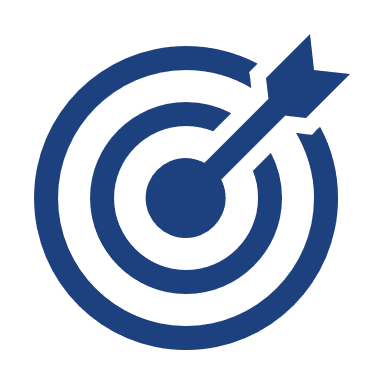 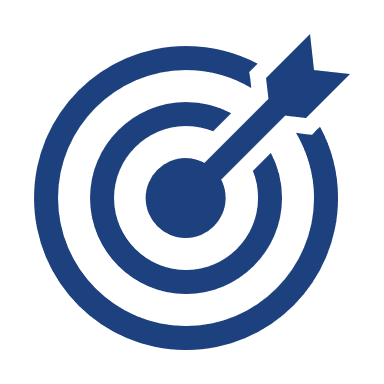 دليل الجلسة بالتفصيلإرشادات التنسيقالمفتاحالمفتاحيجب نطق الكلمات الموجودة بجوار المستطيل الحواري. [ ]يجب استبدال القوسين [] باسم الشخص الذي يتحدث أو يتم التحدث عنه / إليه. المدرب 1 - أخضرالمدرب 2 - أزرقيتم تمييز مهام كل مدرب من المدربَين وكلماتهما المنطوقة بألوانهما الخاصة.|-0:15||0:55||1:25|توقيت كل جزء من جدول الأعمال يظهر في || قبل عنوان القسم، حيث يمثل الرقم الأول الساعة ويمثل آخر رقمين الدقائق في الجلسة. على سبيل المثال، يمثل 0:00 بداية الجلسة، بينما يمثل 0:45 مرور 45 دقيقة من الجلسة ويمثل 1:20 مرور ساعة و20 دقيقة من الجلسة. يمكن تغيير ألوان الخلفية والنص في هذا المستند.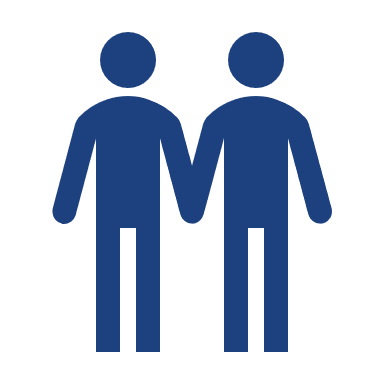 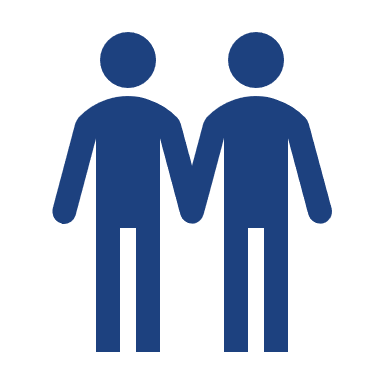 المدربون:شخصان - شخص واحد على الأقل لديه إعاقة فكرية ونمائية (IDD) وشخص واحد من موظفي منظمة الألعاب الأولمبية الخاصة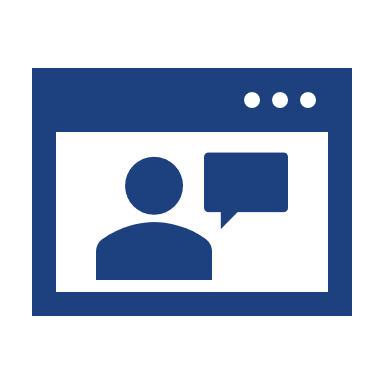 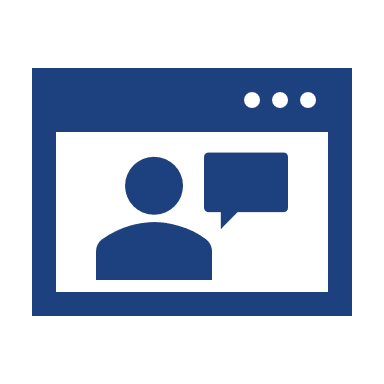 أدوار المدرب:المدرب 1 والمدرب 2 يتبادلان أدوار التحدث. عند توقف التحدث، يجب أن يراقب المنسقون مربع الدردشة لمتابعة الأسئلة والتعليقات. 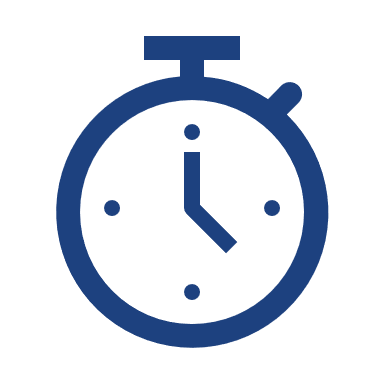 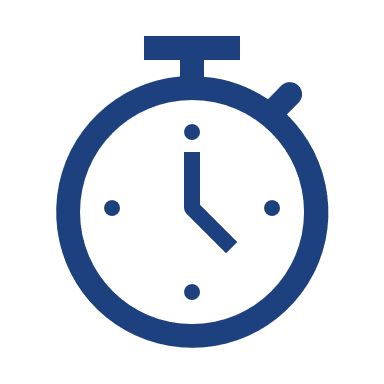 مدة الجلسة:تأكد من تخصيص ساعتين كاملتين لهذه الجلسة وعدم حضور أكثر من 12 مشاركًا. سيحتاج المدربون إلى ساعتين لتغطية جميع بنود جدول الأعمال بدقة وسيتيح حجم المجموعات الأصغر مشاركة جميع المشاركين. وهذا هو مفتاح نجاح الجلسة. الأهداف: معرفة وقت مشاركة قصصك للمساعدة في التواصل والتفاعل مع المشاركين تحديد مجالات التنسيق للتدّرب عليها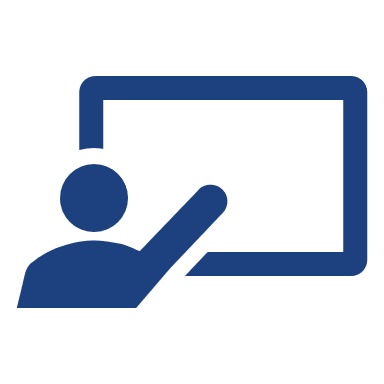 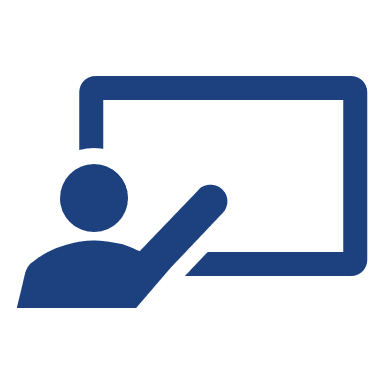 المشاركون المقترحون:هذا التدريب مخصص للاعبين القادة وغيرهم ممن يرغبون في تحسين مهارات التنسيق لديهم. قد يرغب المنسقون أيضًا في أن يقترحوا على المشاركين أن ينضم إليهم شخص ما لمساعدتهم في تدوين الملاحظات إذا لزم الأمر.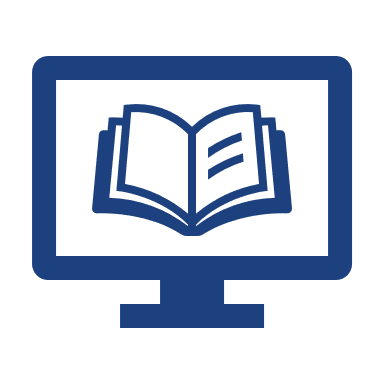 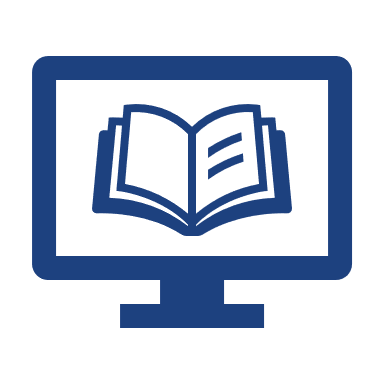 العمل التمهيدي للجلسة: فيديو: قوة سرد قصتك: https://www.youtube.com/watch?v=NqCsc31xg24 ورقة عمل تمهيدي حول "تطوير قصتي"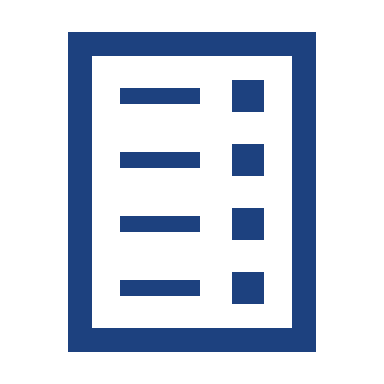 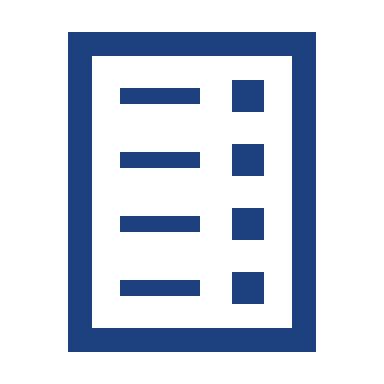 مخطط الجلسة (الدقائق بين قوسين):البداية، المقدمات، الأهداف، جدول الأعمال، قواعد التعلم (10 دقائق)البدء: قوة سرد قصتك (فيديو) (10 دقائق)أسباب أهمية سرد القصص عند التنسيق (15 دقيقة)ربط قصتي بالآخرين: الجولة الأولى (40 دقيقة)استراحة (5 دقائق)ربط قصتي بالآخرين: الجولة الثانية (25)عرض كامل الموضوع: تخطيط العمل (10 دقائق)الإنهاء (5 دقائق)ملاحظة لفريق التنسيقيوفر دليل التدريب إرشادات مرنة. إذ لا تحتاج إلى اتباعها حرفيًا. لا توجد طريقة مثالية لتنسيق هذه الجلسة. يمكنك تعديلها حسب رغبتك والقيام بما تعتقد أنه سيجعل الجلسة أفضل لك وللمشاركين. |-0: 15|| فتح غرفة Zoom‏ (13 دقيقة) |-0: 15|| فتح غرفة Zoom‏ (13 دقيقة)المدرب 1 يختبر جميع الروابط التي ستتم مشاركتها مع المشاركين ويختبر استطلاعات Zoom.المدرب 1 يختبر عرض PowerPoint التقديمي.المدرب 2 يؤكد مجددًا أدوار المدرب خلال الجلسة.ملحوظة: تأكد من إعداد رابط Zoom مع خيار "غرفة الانتظار".المدرب 1 يختبر جميع الروابط التي ستتم مشاركتها مع المشاركين ويختبر استطلاعات Zoom.المدرب 1 يختبر عرض PowerPoint التقديمي.المدرب 2 يؤكد مجددًا أدوار المدرب خلال الجلسة.ملحوظة: تأكد من إعداد رابط Zoom مع خيار "غرفة الانتظار". |-0: 02|فتح غرفة Zoom للمشاركين (دقيقتان) |-0: 02|فتح غرفة Zoom للمشاركين (دقيقتان)المدرب 1 يرحب بالمشاركين شفهيًاالمدرب 2 يرحب بالمشاركين في الدردشة ويستجيب لتعليقات المشاركين في الدردشة.بمجرد انضمام جميع المشاركين، ينتقل المدربان إلى الخطوة التاليةالمدرب 1 يرحب بالمشاركين شفهيًاالمدرب 2 يرحب بالمشاركين في الدردشة ويستجيب لتعليقات المشاركين في الدردشة.بمجرد انضمام جميع المشاركين، ينتقل المدربان إلى الخطوة التالية |0: 00|البداية، المقدمات، الأهداف، جدول الأعمال، قواعد التعلم (10 دقائق) |0: 00|البداية، المقدمات، الأهداف، جدول الأعمال، قواعد التعلم (10 دقائق)المقدماتالمقدماتيقول المدرب 1: نركز اليوم على قوة سرد قصصك. القصص مهمة جدًا عند التنسيق وسنتحدث اليوم عن سبب ذلك. لدينا اليوم اثنين من المدربين. [قل اسمك ودورك في ذلك، لماذا تستمتع بالتنسيق والرياضة المفضلة]. مدربنا الثاني هو [قل اسم المدرب]يقول المدرب 2:[اسمك ودورك في ذلك، لماذا تستمتع بالتنسيق والرياضة المفضلة]. الآن، نود التعرف عليكم جميعًا. في الدردشة، يرجى مشاركة اسمك ودورك في الأولمبياد الخاص ونوع القصة المفضل لديك (الأكشن، الرومانسية، التشويق، رحلة البطل، إلخ).المدرب 2:بمجرد ورود الردود، اقرأ القليل منها بصوت عالٍ وشارك الألعاب الرياضية الشائعة وما إلى ذلك. قد ترغب في أن تستدعي شخصين والطلب منهم مشاركة سبب اختيارهم للرياضة التي اختاروها.ملحوظة: إذا كان الجمهور أقل من 10 مشاركين، يمكنك أيضًا أن تجعلهم يقدمون أنفسهم شفهيًا.تذكير للجلسة الأولىتذكير للجلسة الأولىيقول المدرب 1: كما تتذكر، قمنا في الجلسة الأولى بتغطية الموضوعات التالية:تحديد منسق مهارات التنسيق الرئيسية معرفة ما يجب القيام به مع الأسئلة سوف نبني على هذه الموضوعات في هذه الجلسة.الأهدافالأهدافيقول المدرب 1: لدينا مجموعة كبيرة من الناس هنا اليوم. ونحن نتطلع حقًا إلى التعرف عليكم بشكل أفضل - والتحدث معًا عن التنسيق: ما القيمة التي يجلبها للتعلم وكيفية القيام به بشكل جيد.هدفا جلستنا اليوم التي تستغرق ساعتين هما: معرفة وقت مشاركة قصصك للمساعدة في التواصل والتفاعل مع المشاركين.تحديد مجالات التنسيق للتدّرب عليهاجداول الأعمالجداول الأعماليقول المدرب 1:  سنحقق هذه الأهداف من خلال جدول الأعمال التالي (شارك جدول الأعمال بمجرد الانتهاء منه). كما هو الحال مع جميع جداول الأعمال، قد لا نتبع التوقيت بالضبط. قد نأخذ استراحة في وقت مبكر ببضع دقائق أو لاحقًا. لكن يمكنني أن أعدك أننا سننتهي في الوقت المحدد. قواعد التعلمقواعد التعلميقول المدرب 2: كما هو الحال في معظم التدريبات، فإن أحد الأشياء التي يقوم بها المنسق الجيد هو التأكد من أنه ينشِئ بيئة يمكنهم جميعًا التعلم بها من بعضهم البعض، والاستمتاع، وتحقيق أهداف التعلم. غالبًا ما يتم تحقيق ذلك من خلال ذكر اتفاقيات السلوك مقدمًا في الدورة التدريبية. نطلق عليها القواعد. من فضلك ارفع يدك وشارك بعض القواعد التي وجدتها مفيدة لخلق بيئة تعليمية جيدة. المدرب 2:استمع إلى ردود حوالي 4 مشاركين. ضع قائمة بالمعايير في عرض PPT التقديمي بعنوان "قواعد التعلم" بينما يشاركها الأشخاص.وظيفة ZOOMوظيفة ZOOMيقول المدرب 2: نحن نستخدم zoom لأغراض هذا التدريب، كما تعلمون. هناك بعض رسائل التذكير حول كيفية تحقيق أقصى استفادة من "Zoom" فيما يتعلق بالشرائح:الشروح التوضيحية وظيفة رفع اليد مربع الدردشة يقول المدرب 2: دعنا ننتقل إلى نشاطنا للبدء. |0: 10|قوة سرد قصتك (فيديو تمهيدي) (10 دقائق) |0: 10|قوة سرد قصتك (فيديو تمهيدي) (10 دقائق)يقول المدرب 1: عندما نبدأ، أريد منا جميعًا التفكير في الفيديو التمهيدي: قوة سرد قصتك. ماذا تتذكر من الفيديو؟ من فضلك ارفع يدك وشارك.[تناول بعض الإجابات، واستعرض نقاط رئيسية منها]يقول المدرب 2: لقد استمتعت بالفيديو. بعض النقاط الرئيسية التي أتذكرها: تؤدي مشاركة قصتك إلى خلق ارتباط تربطنا القصص معًا وتساعدنا على فهم خبراتنا المشتركة ماضيك هو أعظم ثرواتكمشاركة أشياء عنك لتساعدك على الارتباط مع جمهوركقد تبدو مشاركة قصتك فعل من أفعال الضعف (كشف نفسك للآخرين)، ولكن تولد القوة من رحم الضعف لماذا من المهم بالنسبة لك، كشخص يعاني من إعاقة ذهنية وإنمائية، أن يشارك قصته مع الآخرين؟يقول المدرب 1: واحدة من أهم الأشياء التي نحتاج إلى القيام بها عند التنسيق هي المساعدة في بناء التواصل مع المشاركين. نظهر أيضًا أن المفاهيم والأفكار التي قد يشاركها الأشخاص أو الأسئلة التي يطرحونها يمكن تطبيقها على الحياة الواقعية. ولكن قد يكون من الصعب سرد قصتك وأصعب للغاية عندما لا يكون لديك الوقت الكافي للتدّرب. لذلك، خلال هذه الدورة، نريد أن نمنحك بعض الوقت للتدّرب على تحديد هذه القصص وسردها. |0: 20|لماذا يعد سرد القصص مهمًا جدًا لبناء روابط مع المشاركين؟ (15 دقيقة) |0: 20|لماذا يعد سرد القصص مهمًا جدًا لبناء روابط مع المشاركين؟ (15 دقيقة)يقول المدرب 1: تحدثنا عن قصصنا المفضلة في بداية الجلسة. نوع القصص التي نحبها. ربما قصص المغامرات أو التشويق أو الرومانسية. لكن لماذا نحب هذه القصص؟ لماذا ننجذب إليها؟ هل يستطيع أحد أن يرفع يده ويخبرني بما يحبونه في القصص؟ لماذا نحبها؟ [بعد جمع بعض الإجابات، انتقل إلى المحاضرة]الأسباب التي تجعل القصص مهمة هي كالتالي:تعزز القصص الفهم تعزز القصص التعاطف (القدرة على فهم مشاعر الآخرين ومشاركتها) تساعد القصص في توضيح المواقف المعقدة والصعبة.القصص ذات قوة هائلة. فهي تساعد في خلق تواصل، وتربطنا معًا وتساعدنا على فهم خبراتنا المشتركة. عندما تشارك قصصًا عن نفسك، فإنك تتواصل مع المجموعة التي تقوم بالتنسيق من أجلها وتخلق شعورًا أعمق وأكثر ديمومة. وأنتم جميعًا، أتمنى أن تقوموا بالأعمال التمهيدية واختيار ثلاث قصص بدأتم في تطويرها. وفعلنا هذا أيضًا. لنستمع من [اسم المدرب 2] يحكي لنا قصة طورها لهذه الدورة التدريبية.المدرب 2:اختر إحدى القصص التمهيدية من ورقة عمل تطوير قصتك قبل الدورة التدريبية. اسرد القصة للمجموعة.يقول المدرب 1: شكرًا لك [اسم المدرب 2]. لقد أحببت هذه القصة. ماذا عرفت عن [اسم المدرب 2] من خلال قصته؟ وهل تدري ما عرفتَه عنك من تلك القصة؟ [أدخل تأملاتك الخاصة من القصة]. والآن سنمنحك بعض الوقت للتدّرب على سرد قصتك. الفكرة هي أنه من خلال تحديد قصتك، وكتابتها وتطويرها، وسردها، ستصبح قصتك جاهزة، بمعنى أنه يمكنك استخدامها عند الحاجة أثناء جلسة التنسيق (أو عندما تكون هناك حاجة إليها!). |0: 35|ربط قصتي بالآخرين - العمل الفردي (15 دقيقة) |0: 35|ربط قصتي بالآخرين - العمل الفردي (15 دقيقة)يقول المدرب 1: للتدّرب، سنمنحك بعض الوقت الفردي للتفكير في كيفية استخدام القصة التي طورتها في موقف حقيقي. سترى الشريحة التي تحتوي على الموقف الذي تم تعيينه لك. في الدردشة، يرجى النقر فوق الموقف المرتبط باسمك. اقضِ 15 دقيقة في قراءة الموقف المخصص لك والإجابة عن الأسئلة:ماذا الذي يسأل المشارك عنه؟ ما النصيحة التي ستقدمها للمشارك؟ ما القصة التي تود سردها على المشاركين لمساعدتهم على الفهم؟ استند إلى القصة التي تم اختيارها سابقًا لإظهار كيف سيساعد ذلك في الإجابة عن سؤال/موقف من المشارك.|0:55| ربط قصتي بالآخرين - الجولة الأولى (25 دقيقة)|0:55| ربط قصتي بالآخرين - الجولة الأولى (25 دقيقة)يقول المدرب 2:الآن بعد أن كان لديك بعض الوقت للتفكير في الأمر والاستعداد، نريد منك مشاركة ما ناقشته في المجموعة الفرعية المخصصة لك.في المجموعة الفرعية الخاصة بك، شارك الطرق المختلفة التي ستتعامل بها مع موقفك. حدد أحد الأساليب المشتركة للعب الأدوار في القاعة الكبيرة/عندما نعود معًا. اطلب من أحد المتطوعين الموافقة على لعب دور في ذلك الموقف. يجب أن يتدرب هذا المتطوع في الغرفة المصغرة مع الآخرين الذين يقدمون له أفكارًا لجعل الأمر أفضل. عندما تعود بعد التدّرب على هذا، سيقوم أحدكم (من مجموعتك الفرعية) بلعب دور في هذا الموقف معي أو [قل اسم مدرب آخر]. لذا كونوا مستعدين بقصتكم. سنلعب نحن (المدربون) دور المشارك وسنطرح أسئلة في موقفك وستكون أنت المنسق من خلال تقديم المشورة لنا ومشاركة قصة لمساعدتنا على فهم هذه النصيحة بشكل أفضل. المهمة الأولى في المجموعة الفرعية الخاصة بك هي: مشاركة كيف تجيب عن أسئلة ورقة العمل (ما الذي يسأل المشارك عنه، وما النصيحة التي ستقدمها له، وما القصة التي تود سردها) حدد أحد الأشخاص في المجموعة الفرعية "للعب الدور" في هذا الموقف مع أحد المدربين بعد الاستراحة. |1: 20|استراحة لمدة خمسة عشر دقيقة (15 دقيقة) |1: 20|استراحة لمدة خمسة عشر دقيقة (15 دقيقة) |0: 35|ربط قصتي بالآخرين - الجولة الثانية (25 دقيقة) |0: 35|ربط قصتي بالآخرين - الجولة الثانية (25 دقيقة)المدرب 1 و
المدرب 2:سينضم كل منسق إلى إحدى المجموعات الفرعية. هناك ثلاثة مواقف محتملة - اختر موقفين للتركيز عليهما أثناء هذا النشاط.المدرب 1 في 
الغرفة 
المصغرة 1 و المدرب 2 في 
الغرفة 
المصغرة 2 يقول: سنتدرب الآن على لعب الأدوار. هذه فرصة رائعة للتدّرب على سرد قصتك بطريقة موجزة وواضحة. هل اختارت كل مجموعة شخصًا للعب دور في الموقف؟ رائع. لنبدأ! سوف ألعب دور المشارك الأول. من سيلعب الدور؟لاعب الدور 1 في الغرفة المصغرة 1 (10 دقائق)لاعب الدور 1 في الغرفة المصغرة 1 (10 دقائق)المدرب 1: يقرأ ما يلي من "التحدث عن الموقف" كما لو كان يطرح السؤال ويدعو المشارك لمشاركة الرد الذي أعده. "شكرًا لإخبارنا بأهمية التحدث ومشاركة وجهة نظرنا. لكنني لست متأكدًا من أن ذلك سيفي بالغرض في موقفي. فالاجتماعات التي أحضرها مليئة بالكثير من الأشخاص ومن يتحدث ويشارك أفكاره في معظم الأوقات حوالي 5 أو 6 أشخاص فقط. أرغب في مشاركة أفكاري وأعتقد أنها ستساعدنا في إنجاز مشاريعنا بطريقة أفضل. ولكن لا يسعفني الوقت أبدًا، ودائمًا ما يتحدث الآخرون أولاً. كيف يمكنني إيجاد مساحة للتحدث ومشاركة أفكاري عندما يتحدث الجميع أولاً؟"ملحوظة: الوقت الإجمالي للعب كل دور هو خمس دقائق. إذا تجاوز لعب الدور هذا الوقت، يرجى مقاطعته.معالجة لعب الدور 1 (10 دقائق)معالجة لعب الدور 1 (10 دقائق)المدرب 1: يُعالج لعب الدور من خلال ملاحظة ما تم إجراؤه بشكل جيد وما يمكن القيام به بشكل مختلف في المرة القادمة. [ملحوظة: اطلب من المشاركين مشاركة أفكارهم]لاعب الدور 2 في الغرفة المصغرة 2 (10 دقائق)لاعب الدور 2 في الغرفة المصغرة 2 (10 دقائق)المدرب 2:يقرأ ما يلي من موقف التفويض كما لو كان يطرح السؤال ويدعو المشارك لمشاركة الرد الذي أعده. "كما تعلم، أريد المزيد من المسؤولية والمهام. لكن يبدو أن مشرفي لا يريد أن يعطيني مهامًا أكثر تحديًا. وهو يفعل كل شيء بنفسه. كيف يمكنني إخباره أنه يمكنني فعل المزيد؟"ملحوظة: الوقت الإجمالي للعب كل دور هو خمس دقائق. إذا تجاوز لعب الدور هذا الوقت، يرجى مقاطعته.معالجة لعب الدور 2 (10 دقائق)معالجة لعب الدور 2 (10 دقائق)المدرب 2:يُعالج لعب الدور من خلال ملاحظة ما تم إجراؤه بشكل جيد وما يمكن القيام به بشكل مختلف في المرة القادمة. [ملحوظة: اطلب من المشاركين مشاركة أفكارهم]لاعب الدور 3 في الغرفة المصغرة 2 (10 دقائق)لاعب الدور 3 في الغرفة المصغرة 2 (10 دقائق)المدرب 2:يقرأ ما يلي من موقف ارتكاب الأخطاء كما لو كان يطرح السؤال ويدعو المشارك لمشاركة الرد الذي أعده. "أدرك أنه يمكننا التعلم من أخطائنا. لكن غير مسموح لنا أن نرتكب الأخطاء! عملنا مهم حقًا وقد تزيد الأخطاء من الحالة السيئة للأفراد. أنا قلق حقًا بشأن الفشل ولا أريد أن أخيب آمال الناس. لكنني أريد أن أجرب أشياء جديدة. كيف يمكنني الشعور براحة أكبر عند ارتكاب الأخطاء؟"ملحوظة: الوقت الإجمالي للعب كل دور هو خمس دقائق. إذا تجاوز لعب الدور هذا الوقت، يرجى مقاطعته.معالجة لعب الدور 3 (10 دقائق)معالجة لعب الدور 3 (10 دقائق)المدرب 2:يُعالج لعب الدور من خلال ملاحظة ما تم إجراؤه بشكل جيد وما يمكن القيام به بشكل مختلف في المرة القادمة. [ملحوظة: اطلب من المشاركين مشاركة أفكارهم] |1: 50|عرض كامل الموضوع (10 دقائق) |1: 50|عرض كامل الموضوع (10 دقائق)يقول المدرب 1: خلال هذه الجلسة، تحدثنا عن أهمية سرد القصص وتدربنا على تطوير قصتك وسردها. الآن، لم تنته بعد ونريدك أن تفكر في كيفية استخدام هذا للمضي قدمًا. ما القصص الأخرى التي سيتم تطويرها؟ كيف يمكنك أن تشعر براحة أكبر عند سرد قصصك؟ ما الذي ما زلت بحاجة إلى العمل عليه؟يقول المدرب 1: انتقل إلى نموذج تخطيط العمل للإجابة: ما أهدافك من سرد القصص والتنسيق في المستقبل؟ (ما الذي تريد تحسينه؟) كيف ستتمرن على أن تكون راويًا/منسقًا؟ تشمل الخيارات التدريبات مع المهنيين الصحيين، ومساعدة المدارس على أن تصبح أكثر دمجًا، وتدريب القيادة الموحدة لمساعدة المؤسسات على إدراك القيمة في توظيف أفراد من ذوي الإعاقة الفكرية، وغير ذلك الكثير. المدرب 1 امنح المشاركين من 5 إلى 7 دقائق للتفكير بشكل فردي وكتابة الردود على الأسئلة. يقول المدرب 2:هل يرغب أي شخص في مشاركة بعض الأفكار التي دونها ردًا على تخطيط العمل؟ المدرب 2احصل على بعض الردود وأي نصائح أو أفكار إضافية حول ما قاله المشاركون.|2: 00| النهاية|2: 00| النهايةيقول المدرب 2:لقد أسعدنا تنسيق هذه الجلسة معك. نتمنى لك حظًا سعيدًا وأنت تنسق تعلم الآخرين ومشاركتهم ومساهماتهم.يقول المدرب 1: شكرًا لك! لا تتردد في الاتصال بنا إذا كانت لديك أية أسئلة أخرى.